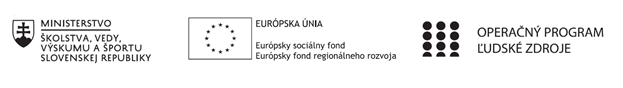 Štvrťročná správa o činnosti pedagogického zamestnanca pre štandardnú stupnicu jednotkových nákladov „hodinová sadzba učiteľa/učiteľov podľa kategórie škôl (ZŠ, SŠ) - počet hodín strávených vzdelávacími aktivitami („extra hodiny“)“Pokyny k vyplneniu Štvrťročnej správy o činnosti pedagogického zamestnanca pre štandardnú stupnicu jednotkových nákladov „hodinová sadzba učiteľa/učiteľov podľa kategórie škôl (ZŠ, SŠ) - počet hodín strávených vzdelávacími aktivitami („extra hodiny“)“vypĺňa sa pri využívaní štandardnej stupnice jednotkových nákladov hodinová sadzba učiteľa/učiteľov podľa kategórie škôl (ZŠ, SŠ) - počet hodín strávených vzdelávacími aktivitami („extra hodiny“) -  http://www.minedu.sk/zjednodusene-vykazovanie-vydavkov/1. V riadku Prijímateľ - uvedie sa názov prijímateľa podľa zmluvy o poskytnutí nenávratného finančného príspevku (ďalej len "zmluva o NFP") 2. V riadku Názov projektu - uvedie sa úplný názov projektu podľa zmluvy NFP, nepoužíva sa skrátený názov projektu 3. V riadku Kód ITMS ŽoP - uvedie sa kód ŽoP podľa ITMS2014+ - vyplní prijímateľ 4. V riadku Meno a priezvisko zamestnanca – uvedie sa meno a priezvisko pedagogického zamestnanca  ktorý  predmetnú činnosť vykonával 5. Druh školy – uvedie sa škola, na ktorej bola realizovaná vzdelávacia aktivita (ZŠ I. stupeň, ZŠ II. stupeň, SŠ)6. V riadku Názov a číslo rozpočtovej položky projektu - uvedie sa názov a číslo rozpočtovej položky podľa zmluvy o NFP 7. V riadku Obdobie vykonávania činnosti – uvedie sa obdobie, za ktoré sa štvrťročná správa o činnosti predkladá. Obdobie sa uvádza v nasledovnom formáte DD.MM.RRRR – DD.MM.RRR, ( napr.01.01.2018 – 31.03.2018) 8. V riadku Správa o činnosti - uvedú a popíšu sa činnosti, ktoré pedagogický zamestnanec vykonával v rámci „extra hodín“; t.j. názov vzdelávacej aktivity - extra hodiny - uvedie sa názov vyučovacieho predmetu, na ktorom boli realizované vyučovacie hodiny nad rámec hodín financovaných zo štátneho rozpočtu  v danom štvrťroku za každý mesiac samostatne . Ide o činnosti, ktoré boli zabezpečované nad rámec hodín financovaných zo štátneho rozpočtu. Tieto činnosti musia byť v súlade so štatutárom školy potvrdeným menným zoznamom učiteľov a počtom hodín jednotlivých učiteľov, ktorí zabezpečovali/realizovali zvýšené hodiny vzdelávacích aktivít9. V riadku Vypracoval – uvedie sa celé meno a priezvisko zamestnanca, ktorý štvrťročnú správu o činnosti vypracoval a dátum vypracovania štvrťročnej správy o činnosti 10. V riadku Podpis – zamestnanec, ktorý štvrťročnú správu o činnosti vypracoval sa vlastnoručne podpíše, (nie je možné použiť faximile pečiatky) 11. V riadku Schválil - uvedie sa celé meno a priezvisko zamestnanca, ktorý štvrťročnú správu schválil (štatutárny zástupca školy) a dátum schválenia štvrťročnej správy o činnosti 12. V riadku Podpis – zamestnanec, ktorý štvrťročnú správu o činnosti schválil sa vlastnoručne podpíše, (nie je možné použiť faximile pečiatky). Operačný programOP Ľudské zdrojePrioritná os1 VzdelávaniePrijímateľZákladná škola, Školská 389, SačurovNázov projektuBudeme úspešnejší   ITMS312011Q761Kód ITMS žiadosti--Meno a priezvisko pedagogického zamestnancaDruh školyZŠ, ... stupeňNázov a číslo rozpočtovej položky rozpočtu projektu4.6.1 štandardná stupnica jednotkových nákladov – typ I. – extra hodinyObdobie vykonávanej činnosti01.01.2019 – 31.03.2019Správa o činnostiNázov extra hodiny: ...Názov vyučovacieho predmetu, na ktorom boli realizované vyučovacie hodiny nad rámec hodín financovaných zo štátneho rozpočtu: ... Január 2019 – počet hodín - Popis činností:Február 2019 – počet hodín - Popis činností:Marec 2019 -  počet hodín - Popis činností:Vypracoval (meno, priezvisko, dátum).     ...., 01.04.2019PodpisSchválil (meno, priezvisko, dátum)Mgr. Mariana Bančanská, 02.04.2019Podpis